Integrated approach to Skadar Lake ecosystem chemical risk assessmentAnja Babić1,, Miljan Bigović2 1University of Montenegro, MARDS Department, Cetinjski put b.b. Podgorica, Montenegro2University of Montenegro, Faculty of Science and Mathematics, Džordža Vašingtona b.b. Podgorica, Montenegro Abstract. Effects-based monitoring relying on bioassay testing can provide an insight of risks for the environment and human health associated with exposure to complex mixtures of different low-level pollutants and their possible synergistic effects. In this research alongside chemical analysis of pollutants in water, sediment and biota samples from Skadar Lake, a battery of in vitro bioassay tests will be used to provide more comprehensive risk assessment of certain pollutants to the environment and human health. Additionally, the food chain will be also included as an important exposure pathway by which contaminants in the sediment could reach humans.1 Problem definition, background, research methodology and our progressSkadar Lake, the largest lake on the Balkan peninsula is a significant fresh water reserve and a home to diverse flora and fauna species. It has been declared a National Park on the Montenegrin side, and as a “Managed Natural Reserve” on the Albanian part of the lake. In 1995, the lake is added to the World’s List of Wetlands of International Importance by the Ramsar Convention [1].Constant monitoring of Skadar Lake`s environmental status is of the highest importance for its protection having in mind that the lake is extremely vulnerable ecosystem affected by numerous sources of anthropogenic pressures [2].  Chemical water and sediment quality of Skadar Lake is currently assessed by target analysis of concentrations of individual chemicals. The chemical status assessment is based on compliance with Environmental Quality Standards (EQSs) for priority substances as defined in Water Framework Directive (WFD). The monitoring of target chemical compounds does not give a comprehensive overview about the effects of chemicals in the lake ecosystem, because of existence of unknown chemicals, transformation products and synergistic effect chemical compounds can exhibit [3]. In this research, alongside chemical analysis of priority substances in water, sediment and biota samples, a battery of  in vitro bioassay tests will be used to provide more comprehensive risk assessment of certain pollutants to the Skadar Lake ecosystem. With a bottom-up approach, we will assess potential genotoxicity of sediment samples, as sediment serve as a sink for many emerging pollutants which will then guide us to further chemical analysis to identify possible contaminates  responsible for this activity, as well as the routes of exposure. Determination of levels of contaminants in fish is a rich source of information for applied environmental science [4]. Measurements of contaminant levels in fish will be used as a complementary tool to assess risks from potential contaminated sediments on the environment and people's health taking into consideration bioavailability of the pollutants. Chemical and bioassay analysis will be carried out in the  laboratories of the Center for Ecotoxicological Research. Our initial genotoxicity screening will employ the SediTox™ test, developed by Environmental Bio-Detection Products Inc., Canada. This bioassay test is renowned for its wide-ranging sensitivity to a variety of toxic substances, including heavy metals, organic and inorganic pollutants and antibiotics. The assay is based on the ability of a toxicant to inhibit the de novo synthesis of an inducible enzyme (β-galactosidase) in a highly permeable mutant of E. coli and yields easily observable results through a colour change after a short incubation period [5].  2 Future works and ConclusionsThe selection sampling location for the screening analysis will primarily be based on the national water quality monitoring program. Furthermore, additional locations will be chosen to identify potential sources of contamination, pathways, and receptors that may be impacted. Sampling campaigns will be carried out between October and June, the period with the lowest discharge rate for Skadar Lake tributaries as recommended in the Guidance on Surface Water Chemical Monitoring under The Water Framework Directive [6]. In addition to the long list of the WFD priority substances, which will be analyzed in all samples, list of selected phthalates and non-dioxin like PCBs will also be included in the scope as an important parameter for assessment of sediment contamination.  For the first time in Skadar Lake water and sediment samples, the analysis of the short chain chlorinated paraffins (C10-C13 chloroalkanes) will be conducted. To gain a comprehensive understanding of the potential risks associated with these complex chemicals, it is important for methods to effectively evaluate any cumulative effects on the organisms involved. One possible way to understand better the potential risks associated with complex samples is by using bioassays. These tests can effectively assess total bioactivity for a specific pathway or mode of action and can account for the challenges of evaluating cumulative effects on organisms. By reducing complex samples to a few activated biological pathways, bioassays will simplify our assessment process.ReferencesVujović, Z. Krivokapić, M. Stefanović, V. Pešić, J. Jovanović, “Integrated Lake Basin Management for            Lake Skadar/Shkodra” ,The Skadar/Shkodra Lake Environment, The Handbook of Environmental Chemistry, vol 80, 2018.V. Kastratović, “The Water and Sediment Chemistry of Lake Skadar”, The Skadar/Shkodra Lake Environment, The Handbook of Environmental Chemistry, vol 80, 2018.M.M. Dingemans, K.A. Baken, R. Van der Oost, M. Schriks, A.P. Van Wezel, “Risk-based approach in the revised European Union drinking water legislation: Opportunities for bioanalytical tools”, Integrated Environmental Assessment and Management, 2019.O.M. Karlsson, H. Waldetoft, J. Hållén et al., Using Fish as a Sentinel in Risk Management of Contaminated Sediments”, Archives of Environmental Contamination and Toxicology 84, 45–72, 2023.SediTox Procedure Version 3, Environmental Bio-Detection Products Inc.Common Implementation Strategy for the Water Framework Directive (2000/60/EC): Guidance Document No. 19, Luxembourg: Office for Official Publications of the European Communities, 2009.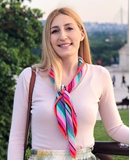 Anja Babić obtained her degree of  Master engineer of Technology / Biotechnology at the Faculty for Technology and Metallurgy of the University of Belgrade in 2020. She is currently employed as an independent technical associate in the unit for analytics in gas chromatography at the Center for Ecotoxicological Research Podgorica. 